PETEK, 8. 5. 2020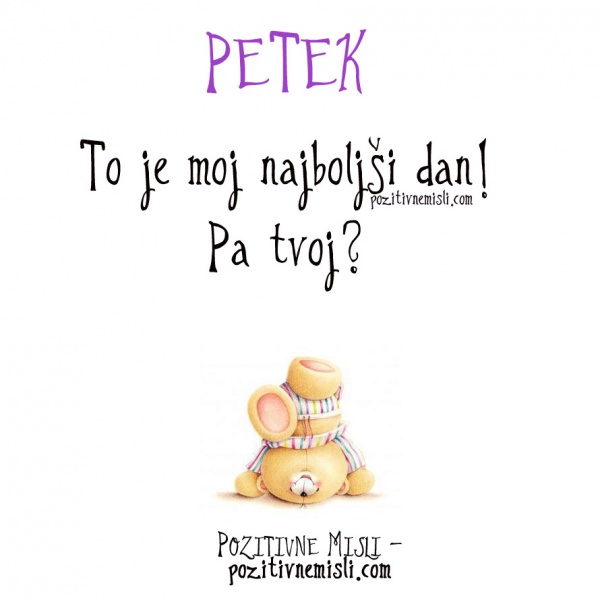 GLASBAV naslednji uri pa si preberi na strani 41 in 42 o kanonu. V zvezek napiši naslov KANON in prepiši rumen oblaček z žarnico. Nato poslušaj še posnetek: https://www.youtube.com/watch?v=sNgrIUz35wYLIKOVNA UMETNOSTDanes ti podam le temo – KORONA VIRUS. Ustvari mojstrovino na to temo. Narediš lahko karkoli! Uporabiš lahko kar želiš.  Le da bo naslov umetnine KORONA VIRUS. Bodi ustvarjalen in izviren. Srečno SLOVENŠČINAIzberi in poslušaj še eno ljudsko pravljico. Bodi pozoren na značilnosti. https://www.youtube.com/results?search_query=ljudske+pravljiceMATEMATIKANajprej preglej rešitve v SDZ str. 26 in 27 (https://youtu.be/Xcmw8Gcs2yk). Na strani 28 pa so rešitve:26. naloga: O: V 30 dneh bo pretekel 180 km. 27. naloga:a) Društvo bo prispevali 6000 evrov.b) 289 evrov bo vsak prispeval.c) skupaj bodo prispevali 867 evrov. 28. naloga:O: V 10 dneh bodo prevozili 160 km. Nato reši vaje za utrjevanje. Pisno odštej.Pisno seštej.Reši besedilni nalogi.Ko gre Zala z družino na sprehod, v eni uri prehodijo 4 kilometre. Koliko km so prehodili v soboto dopoldan, če so hodili 3 ure? Koliko km so prehodili v nedeljo, če so hodili od 10.00 do 12.30? Odgovor: ……………………………………………………………………………………………………Odgovor: ……………………………………………………………………………………………………Metka dnevno spi 10 ur.  Kdaj mora iti spat, če se zbuja ob 7.00? Odgovor: ……………………………………………………………………………………………………Metkin oče dnevno spi 8 ur. Kdaj se bo zbujal, če hodi spat ob 22.45?Odgovor: ……………………………………………………………………………………………………Pretvori.1 min 25 s = _____ s                   145 min = ___ h ____ min11 min 30 s = _____ s                 1 h 40 min = _____ min20 min 4 s = _____ s                   4 h 53 min = _____ minPretvori.3 min = _____ s             92 s = ____ min ___ s       180 min = _____ h                        8 min = _____ s            120 s = ____ min ___ s          4 h = _____ min10 min = _____ s          550 s = ____ min ___ s         12 h = _____ min   6 5 2 4 3 2 1 7   8 7 1 5 1 4 9 0   2 1 4 6    1 4 8   5 4 0 9 4 3 8 1  4 3 3 6   9 7 7   4 2 7 1+ 2 3 0 7   6 7 8 6+ 2 5 0 4   2 1 4 9+    7 8 2    1 8 4 4+  6 5 8 1   5 4 2 5+ 1 3 7 5